ВСЕРОССИЙСКИЙ ПРАКТИЧЕСКИЙ СЕМИНАР
для органов управления муниципальными финансами:«ОРГАНИЗАЦИЯ ПРОЕКТНОЙ ДЕЯТЕЛЬНОСТИ
В СФЕРЕ МУНИЦИПАЛЬНОГО УПРАВЛЕНИЯ»24-25 августа 2017 года, Москва,Аналитический центр при Правительстве Российской ФедерацииВ ПРОГРАММЕ СЕМИНАРА:Система организации работы с муниципальными финансами: управленческие структуры и их взаимодействие, участники бюджетного процесса и их полномочия. Формирование местного бюджета на основании долгосрочного прогноза основных параметров бюджетной системы. Виды программ и программный бюджет. Бюджетирование, ориентированное на результат (БОР), рационализация расходов, связь расходов с оказанием публичных услуг. Контроль результатов и мониторинг финансово-хозяйственной деятельности. Бюджетирование, ориентированное на результат - система формирования, исполнения бюджета и бюджетного контроля как взаимосвязь между расходами и результатами. Понятия и терминология БОР: результаты, промежуточные результаты, продукт, вехи, этапы, уроки реализации проектов, дорожные карты, показатели количества и качества и т.д. Социальная значимость результатов, измеримость и другие характеристики показателей. Модель управления результатами; система сбалансированных показателей. Основные инструменты БОР и финансового менеджмента. Стратегия развития региона (города, района и т.д.). Программы социально-экономического развития. Доклад о результатах и основных направлениях деятельности главных распорядителей бюджетных средств. Ведомственные программы. Взаимосвязь инструментов БОР. Финансовый менеджмент. Показатели финансового менеджмента. Примеры использования технологии БОР и проектного менеджмента в оценке главных распорядителей бюджетных средств. Муниципальные (государственные) услуги. Муниципальные услуги и работы как единицы деятельности органов местного самоуправления и учреждений. Реестр муниципальных (государственных) услуг. Стандарты качества муниципальных (государственных) услуг. Оценка стоимости муниципальных (государственных) услуг. Оценка потребности в муниципальных (государственных) услугах.Применение проектного менеджмента в сфере муниципального управления. Возможность применения проектного менеджмента в сфере муниципального управления и его связь с другими инструментами управления. Государственные (муниципальные) программы. Инвестиционные проекты. Механизмы взаимодействия в проектной деятельности федеральных органов государственной власти, органов государственной власти субъектов РФ и органов местного самоуправления. Рекомендации по организации проектной деятельности в субъектах РФ и органах местного самоуправления.Стратегические проекты и механизмы контроля их реализации. Стратегические проекты Правительства РФ; показатели и финансовое обеспечение реализации проектов. Мониторинг и оценка реализации инвестиционных проектов с участием бюджетных средств. Аудит государственных и международных инвестиционных проектов. Взаимосвязь показателей мониторинга реализации инвестиционных проектов и оценки эффективности деятельности в сфере государственного и муниципального управления.Развитие проектов муниципально-частного партнерства. Порядок реализации соглашений о МЧП. Опыт муниципалитетов и допускаемые ошибки по привлечению внебюджетных средств. Конкурсные процедуры по отбору частных инвесторов. Договорные и финансовые обязательства концедента и концессионера. Финансовая модель соглашения. Минимизация рисков при заключении соглашений.Практика применения проектного менеджмента на примере города Москвы. Организация и правовое обеспечение применения проектного менеджмента. Портфель проектов. Финансовое обеспечение реализации проектов. Мониторинг и оценка реализации проектов. Информационное сопровождение реализации проектов. Государственный и муниципальный финансовый контроль. Распределение полномочий органов государственного финансового контроля. Контроль за нецелевым, незаконным и неэффективным использованием бюджетных средств. Основные виды нарушений бюджетного законодательства, выявляемые контрольными органами. Реализация материалов контрольных мероприятий. Ответственность за нарушения. Стандарты внутреннего государственного (муниципального) финансового контроля.УСЛОВИЯ УЧАСТИЯ, ВЫСТУПАЮЩИЕ И СПРАВОЧНАЯ ИНФОРМАЦИЯ - СМ. НА ОБОРОТЕ.В СЕМИНАРЕ ПРИНИМАЮТ УЧАСТИЕ:КОЛЕГАЕВА Татьяна Сергеевна - Начальник отдела методологии финансового обеспечения и оказания государственных и муниципальных услуг Департамента бюджетной методологии Министерства финансов Российской Федерации;САВРАНСКАЯ Ольга Леонидовна - Советник Управления конституционных основ публичного права Конституционного Суда Российской Федерации, член Совета по развитию местного самоуправления при Председателе Совета Федерации;МАСЛОВА Марина Викторовна - к.т.н, Консультант сектора муниципальных финансов и межбюджетных отношений Фонда «Институт экономики города», член экспертного совета Всероссийского Совета местного самоуправления, член Научно-экспертного совета Общероссийского Конгресса муниципальных образований;ПАДИЛЬЯ-СОРОСА Людмила Юрьевна Начальник Управления сводных экономических показателей Департамента экономической политики и развития города Москвы, ведущий эксперт в области муниципальных финансов и межбюджетных отношений;БАЗЕЕВА Альмира Рашитовна - Ведущий консультант Департамента развития комплексных решений компании «Бюджетные и Финансовые Технологии», руководитель региональных проектов по повышению эффективности бюджетных расходов;БИРЮКОВ Александр Иванович - к.э.н., советник Инспекторского отдела Управления внутреннего контроля (аудита) и оценки эффективности деятельности Федерального казначейства, Заведующий кафедрой Государственного университета Министерства финансов РФ;ХОМЧЕНКО Дмитрий Юрьевич - Ведущий эксперт Аналитического центра при Правительстве Российской Федерации, разработчик Федерального закона «О концессионных соглашениях» и региональных нормативноправовых актов в сфере государственно-частного партнерства.УСЛОВИЯ УЧАСТИЯ В СЕМИНАРЕ:Для участия в семинаре необходимо: 1) зарегистрироваться по телефону 8-499-110-13-16 доб.109 или 8-910-089-214-44 Орехова ВероникаОрганизаторы оставляют за собой право вносить в заявленную программу незначительные изменения.МЕСТО ПРОВЕДЕНИЯ СЕМИНАРА: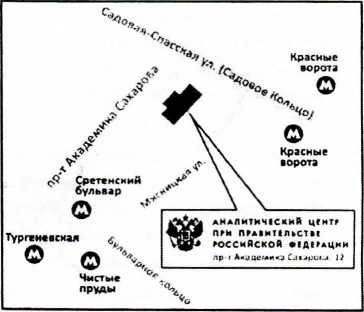 Семинар будет проходить в конференц-зале Аналитического центра при Правительстве РФ (1-й этаж).Адрес: 107078, г. Москва, проспект Академика Сахарова, д. 12.Проезд: станция метро «Красные ворота», далее по схеме:УСЛОВИЯ БРОНИРОВАНИЯ ГОСТИНИЦЫ:Если Вам необходимо забронировать номер в гостинице, сообщите об этом при регистрации на семинар по телефону: (495)223-70-80 не позднее, чем за неделю до начала семинара.При несоблюдении сроков бронирования номеров, организаторы не гарантируют участникам обеспечение проживания в гостинице.Реквизиты Оргкомитета: АНО ДПО «Институт экономики, управления и социальных отношений», 107258, г. Москва, ул. Пая Бухвостова, 12/11, корп. 53, ИНН 7718164921, КПП 771801001, р/с 40703810838290101628 в : Московском банке Сбербанка России ОАО г. Москва, к/с 30101810400000000225, БИК 044525225.СПРАВКИ И ОБЯЗАТЕЛЬНАЯ ПРЕДВАРИТЕЛЬНАЯ РЕГИСТРАЦИЯ СЛУШАТЕЛЕЙпо многоканальному телефону: 8-499-110-13-16 доб.109 или 8-910-089-21-44Орехова Вероника Александровнаorekhova@seminar-inforin.com